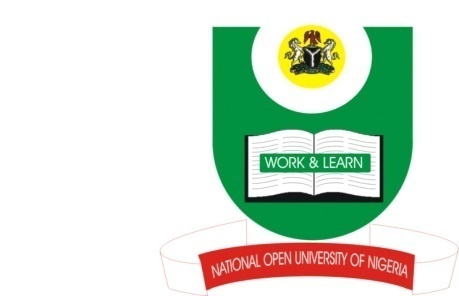 NATIONAL OPEN UNIVERSITY OF NIGERIAFACULTY OF HEALTH SCIENCESJANUARY-MARCH2018 EXAMINATIONCOURSE CODE: 	PHS426COURSE TITLE: 	ESSENTIAL DRUGS AND PUBLIC HEALTH PHARMACOLOGYCOURSE UNITS: 	3 TIME ALLOWED: 	2 HoursTOTAL MARKS: 	70INSTRUCTION: 	ANSWER ALL THE QUESTIONS(a) Write short notes on the following suppliers of essential drugs:Primary suppliersSecondary suppliersTertiary suppliers. 							9 marks(b) Discuss four (4) sources from which drugs can be derived. 		8 marks(c) Discuss the rationale for the establishment of Pharmacovigilance Units. 3 marks(a) The Drug Revolving Fund Scheme is a very effective strategy for ensuring uninterrupted drug supply in the healthcare delivery systemList the five (5) factors militating against its success. 		5 marksList the four (4) different ways that the scheme can be strengthened at all levels of government. 							4 marks(b) Write short notes on the following:(i) Rational drug use. 								6 marks(ii) Rational prescribing of drugs. 						5 marks(a) Enumerate the two (2) major considerations taken when determining the route of drug administration. 								2 marks(b) List the various types of procurement by value done during the process of procurement of drugs.								8 marksWhich drugs from the Essential Drugs List will you use to treat the following medical conditions?A patient who is convulsing. 						3 marksA patient having allergic reactions.					3 marksA patient who is to be de – wormed. 					3 marksA patient with leprosy. 						5 marksA person having itchy eyes and discharge. 				2 marksA patient diagnosed of Chicken pox. 					3 marksA pregnant woman in third stage of labour. 				1 mark